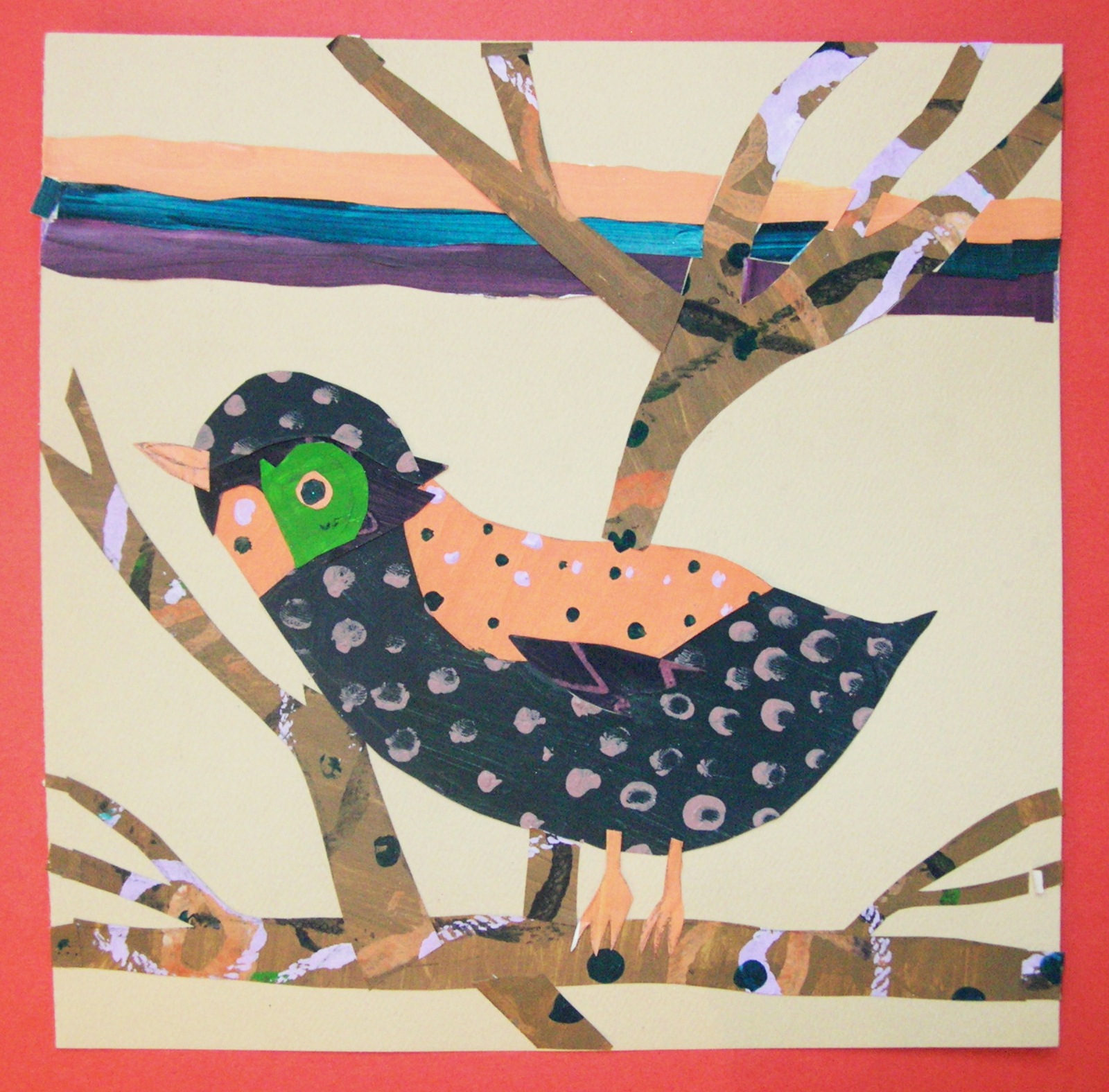 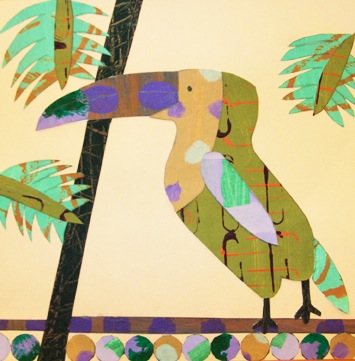 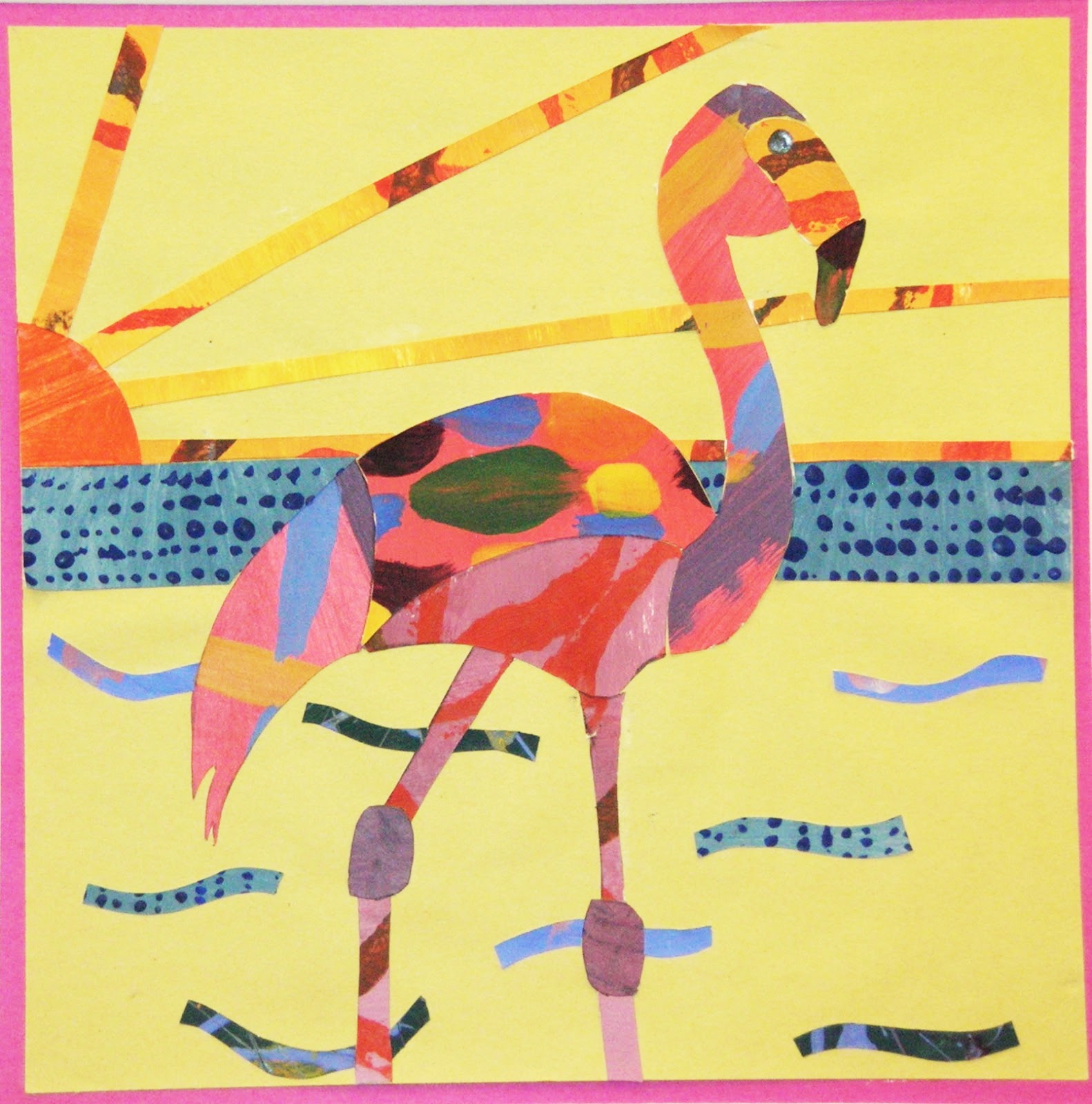 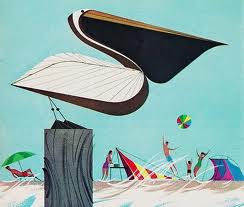 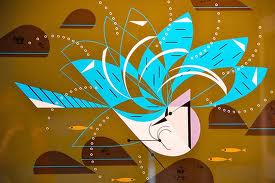 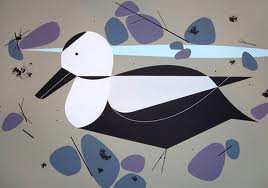 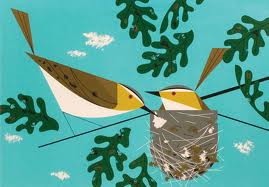 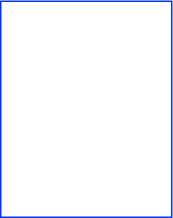 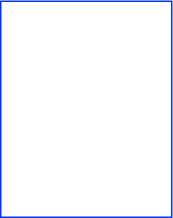 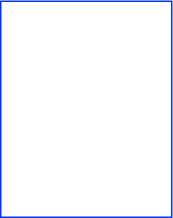 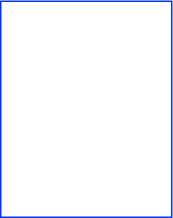 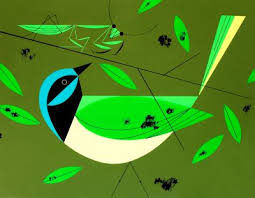 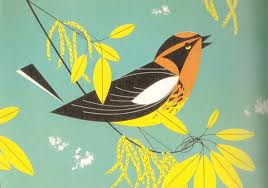 Student Name:Lesson: Patterned Paper CollageStudent Name:Lesson: Patterned Paper CollageStudent Name:Lesson: Patterned Paper CollageClass Period:Class Period:Class Period:Class Period:Circle the number that best shows how well you feel that you completed that criterion for the assignment.Circle the number that best shows how well you feel that you completed that criterion for the assignment.ExcellentGoodAverageAverageNeeds ImprovementCriteria 1 – Composition:  The bird is well thought out and fits well into the designed background inspired by Rex Ray and Charlie Harper.   Criteria 1 – Composition:  The bird is well thought out and fits well into the designed background inspired by Rex Ray and Charlie Harper.   109 – 8776 or lessCriteria 2 – Patterned Paper Cutout:  At least 5 patterned papers used throughout the background and foreground to add good texture and interest. Paper is cut well for each of the shapes needed and neatly put together.Criteria 2 – Patterned Paper Cutout:  At least 5 patterned papers used throughout the background and foreground to add good texture and interest. Paper is cut well for each of the shapes needed and neatly put together.109 – 8776 or lessCriteria 3 – Background vs. Foreground:  Background was glued on first to create depth as a design.  Foreground glued last to stand out with the bird. Criteria 3 – Background vs. Foreground:  Background was glued on first to create depth as a design.  Foreground glued last to stand out with the bird. 109 – 8776 or lessCriteria 4 – Effort: took time to develop idea & complete project? (Didn’t rush.) Good use of class time?Criteria 4 – Effort: took time to develop idea & complete project? (Didn’t rush.) Good use of class time?109 – 8776 or lessCriteria 5 – Craftsmanship – Neat, clean & complete? Skillful use of the art tools & media?Criteria 5 – Craftsmanship – Neat, clean & complete? Skillful use of the art tools & media?109 – 8776 or less Total: 50(possible points)Grade:          /50       =Grade:          /50       =Your TotalYour TotalTeacher TotalTeacher Total